
（备注“报考专业基地名称+姓名+毕业院校”）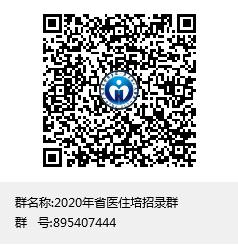 